T.C.AKDENİZ ÜNİVERSİTESİ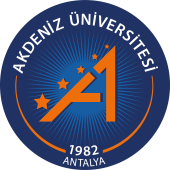 GÜZEL SANATLAR  ENSTİTÜSÜT.C.AKDENİZ ÜNİVERSİTESİGÜZEL SANATLAR  ENSTİTÜSÜTEZ 006DOKTORA TEZ  İZLEME KOMİTESİ  SONUÇ  FORMUÖĞRENCİNİNÖĞRENCİNİNAnabilim Dalı  Adı SoyadıNumarasıDANIŞMANINDANIŞMANINUnvanı,  Adı SoyadıÖnerilen Tez Başlığı TOPLANTININTOPLANTININTOPLANTININTarihiYeriSaatiDEĞERLENDİRME VE SONUÇ       Lisansüstü Eğitim ve Öğretim Yönetmeliği  gereği yukarıda adı geçen doktora öğrencisinin     tez öneri savunması …./… /… tarihinde saat …. da yapılmıştır.Sınav değerlendirmesi sonucunda komitemiz tez projesi savunması hakkında;      Kabulüne                                       Düzeltilmesine                                    Reddine           OYBİRLİĞİ / OYÇOKLUĞU ile karar verilmiştir.TEZ İZLEME KOMİTESİTEZ İZLEME KOMİTESİUnvanı  Adı  SoyadıİmzasıEkler:	1. Tez Konusu Öneri Formu                                                                             …. /…./…		2. Etik Kurul OnayıAkdeniz Üniversitesi Lisansüstü Eğitim ve Öğretim Yönetmeliği MADDE 41 –(4) Tez/sanatta yeterlik önerisi kabul edilen öğrenci için izleme komitesi, Ocak-Haziran ve Temmuz-Aralık ayları arasında birer kez olmak üzere yılda iki kez toplanır.Öğrenci, toplantı tarihinden en az bir ay önce komite üyelerine bir rapor sunar. Bu raporda, o ana kadar yapılan çalışmaların özeti ve sonraki dönemde yapılacak çalışma planı belirtilir. Öğrencinin tez/sanatta yeterlik çalışması, komite üyelerince başarılı veya başarısız olarak belirlenir. Bu karar, anabilim dalı başkanlığınca toplantı tarihini izleyen üç gün içinde enstitüye bir tutanakla bildirilir. Komite tarafından tez çalışması, üst üste iki kez veya aralıklı olarak üç kez başarısız bulunan öğrenci farklı bir konuda yeni bir tez hazırlar.Bu form üç kopya doldurulacaktır. (Anabilim Dalı Başkanlığı, Tez Danışmanı ve öğrenciyi bilgilendirmek üzere)